ACTIVITĂŢI  EXTRAŞCOLAREMicii preşcolarii :*au ocazia de a se întâlnii cu personalităţi  buzoine politice , artistice , culturale , oameni de afaceri  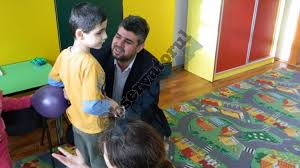 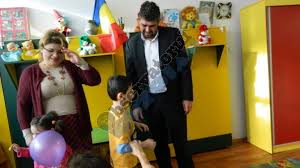 *de a se implica în diverse activităţi extraşcolare , îtâlniri cu colegi din alte instituţii educaţionale ,: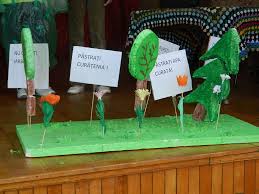 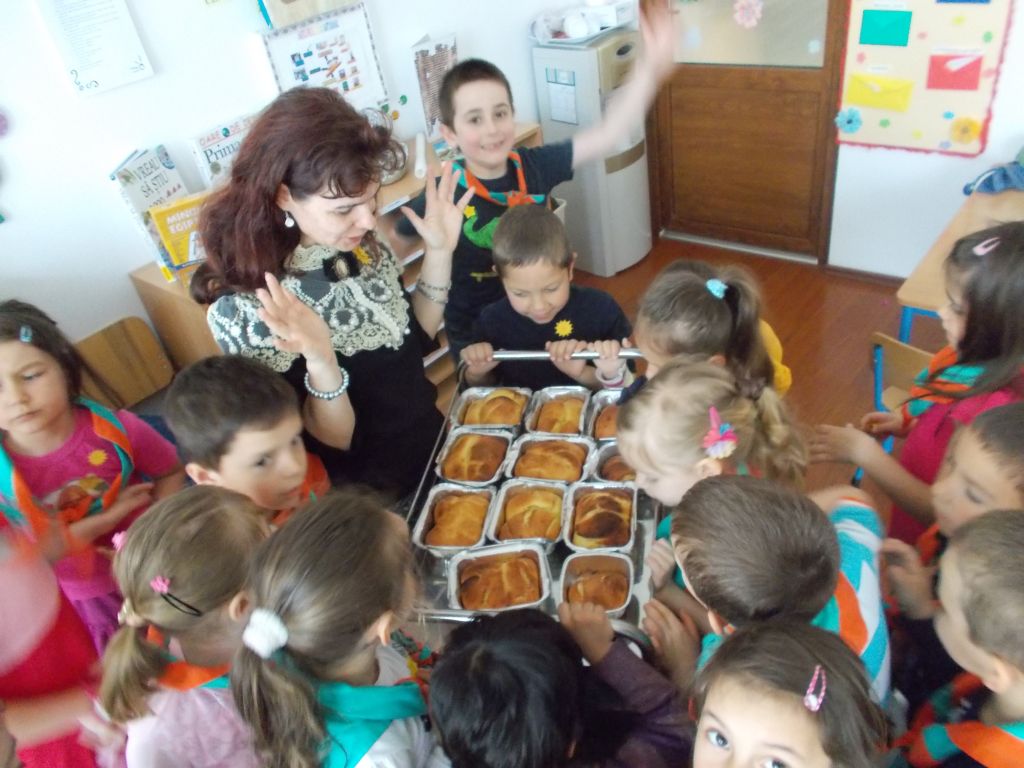 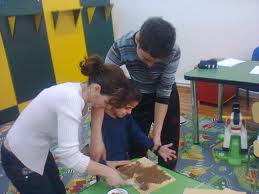 aparţii mass- media :     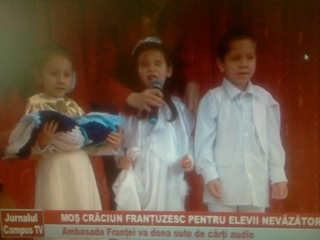 diferite concursuri  : 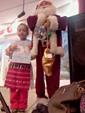 implcarea lor intr-o serie de proiecte educaţionale:ARMONIE  ŞI  MIŞCARE 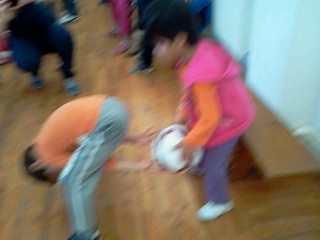 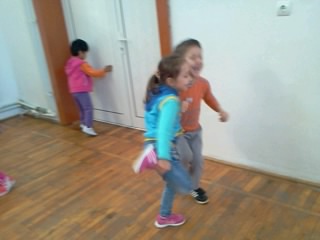 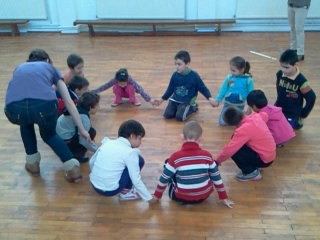 UNIVERSUL LITERATURII  ( implicarea  în realizarea cărţilor  tactile, vizite la bibliotecă ,organizare concurs literar ) :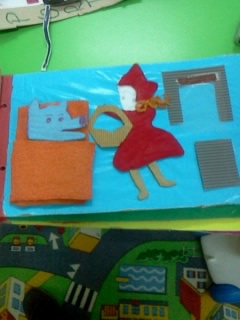 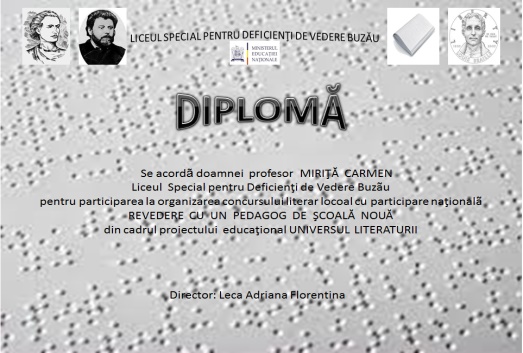 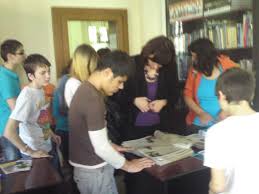 EDUCAŢIE  PRIN  MUZICĂ             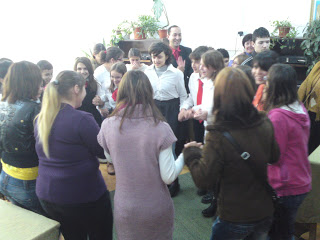 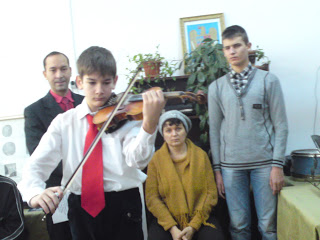 *ACTIVITĂŢI  REALIZATE ȊN GRĂDINIŢĂ-invăţăm tactil , realizăm diferite obiecte ,activităţi cognitive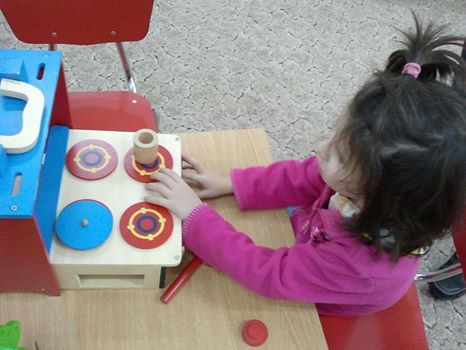 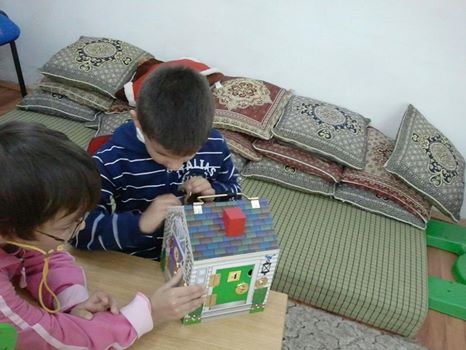 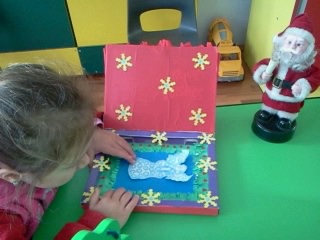 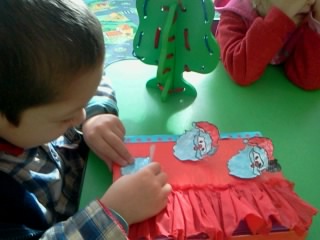 SERBARI  ŞCOLARE :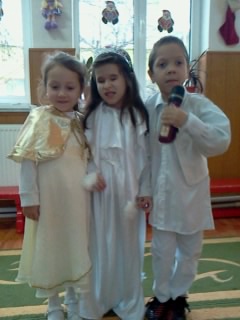 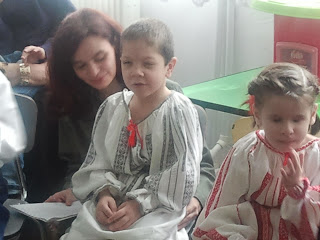 